Fakultet for allmennvitenskapelige fagEKSAMEN 3504(N)HIS-1 Norge før 1800 14.12.2015Tid:			4 timerMålform: 		Bokmål/nynorskSidetal: 		2 (inkludert denne)7Hjelpemiddel:	Ingen			Merknader:		Ingen Vedlegg:                Ingen NynorskEnten
Viktige trekk av Nord-Noregs og Vestlandets historie frå dei eldste tider til ca. 1800 (du treng ikkje gi nokon samanhengande kronologisk gjennomgåing av heile perioden). Legg vekt på landsdelane si betydning for kvarandre.ellerGjer greie for hovudtrekka i utviklinga av norsk historiografi frå den norske historiske skolen til ca. år 2000. Drøft særskilt korleis politikk og samfunnssyn i samtida til historikarane har påverka oppfatninga av historia.  BokmålEnten
Viktige trekk av Nord-Norges og Vestlandets historie fra de eldste tider til ca. 1800 (du trenger ikke gi noen sammenhengende kronologisk gjennomgang av hele perioden). Legg vekt på landsdelenes betydning for hverandre.ellerGjør rede for hovedtrekkene i utviklingen av norsk historiografi fra den norske historiske skolen til ca. år 2000. Drøft særskilt hvordan politikk og samfunnssyn i historikernes samtid har påvirket oppfatningen av historien.    Sensuren finner du på StudentWeb.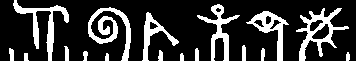 Høgskolen i TelemarkHøgskolen i Telemark